Ενδιάμεση Αναφορά Προόδου Μεταπτυχιακής Διατριβής 
Ακαδημαϊκό Έτος 20 __ – 20__Ονοματεπώνυμο Φοιτητή/τριας:	. . . . . . . . . . . . . . . . . . . . . . . . . . . . . . . . . . . . . . . . . . . . . . . . . .  Στοιχεία Επικοινωνίας (email):	. . . . . . . . . . . . . . . . . . . . . . . . . . . . . . . . . . . . . . . . . . . . . . . . . .Υπογραφή και Ημερομηνία:	. . . . . . . . . . . . . . . . . . . . . . . . . . . . . . . . . . . . . . . . . . . . . . . . . .Ονοματεπώνυμο Επιβλέποντος:	. . . . . . . . . . . . . . . . . . . . . . . . . . . . . . . . . . . . . . . . . . . . . . ... .  Η Ενδιάμεση Αναφορά Προόδου Μεταπτυχιακής Διατριβήςπρέπει να έχει έκταση 5-6.000 λέξεις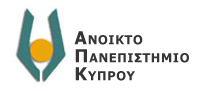 Τίτλος Μεταπτυχιακής Διατριβής:Κυριότεροι στόχοι όπως είχαν καταγραφεί στην Τελική Δήλωση Θέματος:Στόχοι που έχουν επιτευχθεί μέχρι σήμερα και ενδεχόμενη αναπροσαρμογή θέματος:(να αναφέρονται εξηγήσεις που να δικαιολογούν την ενδεχομένη αναπροσαρμογή θέματος)Χρονοδιάγραμμα για ολοκλήρωση των λοιπών στόχων της Μεταπτυχιακής Διατριβής:(να αναφέρεται και η αναμενόμενη ημερομηνία υποβολής)